การแจ้งเตือนของผู้ปกครองตามที่กําหนดโดยพระราชบัญญัตินักเรียนทุกคนที่ประสบความสําเร็จ (ESSA) ข้อมูลต่อไปนี้จะถูกแบ่งปันเป็นประจําทุกปีกับผู้ปกครอง:สิทธิในการทราบข้อมูลผู้ปกครองของนักเรียนทุกคนในโรงเรียนของเรามีสิทธิ์ที่จะขอข้อมูลเกี่ยวกับคุณวุฒิวิชาชีพของครูหรือผู้ช่วยสอนที่ให้บริการบุตรหลานของตน  ข้อมูลนี้สามารถพบได้ในสมุดบันทึกสําหรับผู้ปกครอง Title I ในสํานักงานด้านหน้าประกาศครูที่ไม่ผ่านการรับรองจากรัฐESSA กําหนดให้โรงเรียนต้องแจ้งให้ผู้ปกครองทราบเมื่อครูที่ไม่ผ่านการรับรองของรัฐหรือข้อกําหนดใบอนุญาตในระดับเกรดและสาขาวิชาที่พวกเขาได้รับมอบหมายสอนบุตรหลานของคุณเป็นเวลาสี่สัปดาห์ติดต่อกัน เป็นนโยบายของ Brevard Public Schools ที่จะจ้างครูที่ได้รับการรับรองจากรัฐเท่านั้น อย่างไรก็ตามเราจะส่งจดหมายแจ้งรายละเอียดเฉพาะเกี่ยวกับสถานการณ์หากสิ่งนี้เกิดขึ้นหัวข้อที่ 1 ขั้นตอนการร้องเรียนหากแผน LEA หรือโรงเรียนใด ๆ (เช่น Title I LEA Plan, Title I LEA PFEP, Title I School PFEP หรือ SIP) ไม่เป็นที่พอใจสําหรับผู้ปกครองของเด็กที่เข้าร่วมเขตการศึกษาจะส่งความคิดเห็นของผู้ปกครองด้วยแผน Title I, Part A เมื่อเขตการศึกษาส่งแผนไปยังกระทรวงศึกษาธิการของรัฐ  ผู้ปกครองต้องได้รับแจ้งถึงสิทธิของตนในการส่งความคิดเห็น/ข้อกังวล  ความคิดเห็นที่ได้รับที่โรงเรียน  Title I  จะต้องส่งต่อไปยังแผนก Title I ของเขตและความคิดเห็นเหล่านั้นจะรวมอยู่ในการส่งแผน LEA Title I ตามที่กําหนดTitle I คืออะไร?หัวข้อที่ให้การสนับสนุนผ่านทรัพยากรและการฝึกอบรมตามการวิจัยทําให้โรงเรียนสามารถพัฒนาโปรแกรมที่มีคุณภาพสูงและสมบูรณ์ซึ่งตอบสนองความต้องการส่วนบุคคลของเด็กครอบครัวและพนักงานทุกคนหัวข้อที่1 เป็นโครงการที่ได้รับทุนจากรัฐบาลกลางซึ่งออกแบบมาเพื่อปรับปรุงผลสัมฤทธิ์ทางการเรียนในโรงเรียนที่มีนักเรียนจํานวนมากมีสิทธิ์ได้รับอาหารกลางวันฟรีและลดราคา นักเรียนทุกคนที่ลงทะเบียนเรียนในโรงเรียนของเรามีสิทธิ์ได้รับบริการTitleIโปรแกรมถูกออกแบบมาเพื่อให้บริการเด็กที่ต้องการความช่วยเหลือเป็นพิเศษในการปฏิบัติตามมาตรฐานของรัฐโรงเรียนของเราได้ประสานงานแผน Title I กับแผนการปรับปรุงโรงเรียน(SIP)ของเราผู้ปกครองที่ได้รับเลือกให้ทําหน้าที่ในคณะกรรมการที่ปรึกษาโรงเรียน (SAC)มีส่วนร่วมในการพัฒนาและทบทวนแผนโรงเรียนทั้งหมดสําเนาแผนมีให้ตามคําขอจากแผนกต้อนรับหรืออยู่ในเว็บไซต์โรงเรียนของเราที่ Palm Bay Elementary SchoolโปรแกรมTitleIของเราให้บริการทุกครอบครัวในโรงเรียนของเราสําหรับนักเรียนการสนับสนุนนี้รวมถึง แต่ไม่จํากัดเพียงการอ่านคณิตศาสตร์และความช่วยเหลือด้านวิทยาศาสตร์สําหรับพ่อแม่/ผู้ปกครองการสนับสนุนนี้รวมถึงการสอนผู้ใหญ่ว่าพวกเขาสามารถช่วยเด็กที่บ้านได้อย่างไรในด้านวิชาการรวมถึงการใช้สื่อเกมและ / หรือกิจกรรมที่ส่งกลับบ้าน   โรงเรียนประถมศึกษาปาล์มเบย์1200 ถนนอัลลามันดา NEปาล์มเบย์, FL 32905                  โทรศัพท์:  (321) 723-1055ติดต่อครอบครัว: นางกะเหรี่ยงรีดหากคุณมีคําถามหรือข้อกังวลใด ๆ เกี่ยวกับโปรแกรม Title I ของเราโปรดติดต่อ Mrs. Reid ที่ (321) 723-1055 ต่อ 48298 หรือทางอีเมล reid.karen@brevardschools.org  โรงเรียนประถมศึกษาปาล์มเบย์2023-2024การมีส่วนร่วมของผู้ปกครองและครอบครัวแผน (PFEP)โบรชัวร์สรุป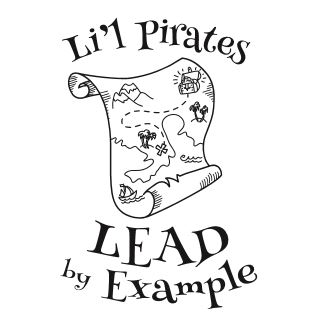 เอกสารนี้อาจเข้าถึงได้ทั้งหมดในสมุดบันทึกสําหรับผู้ปกครอง Title I ตั้งอยู่ในสํานักงานส่วนหน้า หรือที่เว็บไซต์ของโรงเรียนที่:      https://www.brevardschools.org/PalmBayES เกี่ยวข้องกับผู้ปกครองPalmBayElementaryเป็นเจ้าภาพจัดการประชุมผู้ปกครองเพื่อหารือเกี่ยวกับแผนการปรับปรุงโรงเรียน(SIP),แผนการมีส่วนร่วมของผู้ปกครองและครอบครัว (PFEP), School-Family Compact และการประเมินความต้องการที่ครอบคลุม (CNA)  PBE สํารวจผู้ปกครองตลอดปีการศึกษาเพื่อกําหนดจุดแข็งและจุดอ่อนของโปรแกรมTitleIจากข้อมูลผู้ปกครองที่รวบรวมจากการประชุมการสํารวจและการประเมินผลที่รวบรวมในกิจกรรม Title I ทั้งหมด แผน Title I สําหรับปีที่กําลังจะมาถึงจะถูกสร้างขึ้น  Palm Bay Elementary มีสภาที่ปรึกษาโรงเรียน (SAC) ที่ประชุมทุกเดือน ทุกครอบครัวได้รับการสนับสนุนให้เข้าร่วมแม้ว่าพวกเขาจะไม่ได้เป็นสมาชิกที่ลงคะแนนเสียงของคณะกรรมการก็ตามผู้ปกครองสามารถเข้าร่วมการประชุมเพื่อพัฒนาและทบทวน SIP, PFEP และ School-Family Compact ผู้ปกครองยังสามารถเข้าร่วมการประชุม CNA เพื่อให้ข้อมูลที่มีค่าของพวกเขา  Palm Bay Elementary ส่งอาสาสมัครผู้ปกครองสองคนเข้าร่วมการประชุมทีมผู้นําผู้ปกครองของเขตเพื่อรับการฝึกอบรมและรวบรวมข้อมูลเพื่อแบ่งปันกับผู้ปกครองคนอื่น ๆ ในการประชุม SACและอย่างไม่เป็นทางการเช่นกัน
เกรดโรงเรียน/บัตรรายงาน/มาตรฐาน/FASTพระราชบัญญัติประถมศึกษาและมัธยมศึกษา (ESEA) ซึ่งแก้ไขโดยพระราชบัญญัติความสําเร็จของนักเรียนทุกคน (ESSA)กําหนดให้หน่วยงานการศึกษาของรัฐและท้องถิ่นจัดทําและเผยแพร่บัตรรายงานที่ให้ข้อมูลเกี่ยวกับประสิทธิภาพและความก้าวหน้าของรัฐท้องถิ่นและโรงเรียน โรงเรียนรัฐบาล Brevard ได้รับเกรด B และ Palm Bay Elementary เป็นโรงเรียนเกรด C  ใช้ลิงก์นี้สําหรับบัตรรายงานของ Palm Bay Elementary https://edudata.fldoe.org/ReportCards/Schools.html?school=2081&district=05
นักเรียนในเกรดK6ได้รับการสอนโดยใช้มาตรฐานที่ดีที่สุดสําหรับทั้งศิลปะภาษา (การอ่านและการเขียน) และคณิตศาสตร์และ NGSS สําหรับวิทยาศาสตร์  ใช้ลิงก์นี้สําหรับมาตรฐานระดับเกรด  https://www.cpalms.org/Homepage/index.aspx  นักเรียนใน PreK-6 ทําการประเมิน FAST ของรัฐ  ใช้เว็บไซต์นี้สําหรับข้อมูลการประเมิน:  www.flfast.org


หัวข้อที่ 1 การประชุมประจําปีPalm BayElementaryจัดการประชุมประจําปีในช่วงต้นปีการศึกษา  ในระหว่างการประชุมนี้ผู้ปกครองจะได้รับข้อมูลเกี่ยวกับแผนและนโยบายTitleIสําหรับทั้งอําเภอและโรงเรียนความคิดเห็นของผู้ปกครองเกี่ยวกับแผนได้รับการสนับสนุนนอกจากนี้ยังมีข้อมูลการทดสอบทั่วทั้งโรงเรียน  หลังจากการประชุมสิ้นสุดลงงานนําเสนอ PowerPointจะถูกอัปโหลดไปยังเว็บไซต์ของโรงเรียนเพื่อให้ครอบครัวที่ไม่สามารถเข้าร่วมสามารถรับข้อมูลได้
การสนับสนุนความร่วมมือ
PalmBayElementarySchoolสื่อสารกับครอบครัวในหลากหลายวิธีรวมถึงนักวางแผนนักเรียนโฟลเดอร์วันพฤหัสบดี FOCUS จดหมายข่าวใบปลิว PeachJar เว็บไซต์โรงเรียน Facebook กระโจมโรงเรียนและBlackboardConnect(ระบบโทรศัพท์และข้อความ)PBE เป็นเจ้าภาพจัดงานครอบครัวมากมายในช่วงปีการศึกษา  กิจกรรมบางอย่างสําหรับปีการศึกษานี้ ได้แก่ :Open House และ Title I Annual Meetingคืนวัฒนธรรมคืนการประชุมผู้ปกครอง / การฝึกอบรมผู้ปกครองคืนการรู้หนังสือ / การฝึกอบรมผู้ปกครองคืนคณิตศาสตร์ / การฝึกอบรมผู้ปกครองคืนวิทยาศาสตร์       ตู้โชว์ STEAMปฐมนิเทศอนุบาล / การฝึกอบรมผู้ปกครองการเฉลิมฉลองความสําเร็จ   PBE จะพยายามให้การดูแลเด็กเครื่องดื่มและการขนส่งตามความจําเป็นสําหรับเหตุการณ์เหล่านี้ กรุณาติดต่อนางรีดสําหรับข้อมูลเพิ่มเติมPalm Bay Elementary มีห้องทรัพยากรสําหรับผู้ปกครองที่ผู้ปกครองสามารถตรวจสอบเกมการศึกษาเพื่อเล่นกับลูกที่บ้านหนังสือการเลี้ยงดู  กรุณาติดต่อนางรีดสําหรับข้อมูลเพิ่มเติมครอบครัวยังได้รับการสนับสนุนให้มีส่วนร่วมในโอกาสอาสาสมัครต่างๆ  กรุณาติดต่อนางมิลเลอร์ที่ 321-723-1055 ต่อ 48313 หรือ miller.barbara@brevardschools.orgโปรแกรมประสานงานPalm Bay Elementary เสนอโปรแกรม Head Start Pre-K ขอเชิญผู้ปกครองนักเรียนเหล่านี้เข้าร่วมการประชุมและกิจกรรมที่จะให้แหล่งข้อมูลเพื่อสนับสนุนการเรียนรู้ที่บ้าน  PBE ทํางานร่วมกับผู้ปกครองของผู้เรียนภาษาอังกฤษเพื่อช่วยเหลือปัญหาการแปลตามความจําเป็น ผู้ช่วยผู้พูดภาษาอังกฤษภาษาอื่น (ESOL) ของเรามีหน้าที่รับผิดชอบในการให้บริการแปล เว็บไซต์โรงเรียนของเรามีเครื่องมือในการแปลเอกสารที่มีอยู่ออนไลน์  หากคุณต้องการบริการแปลภาษาโปรดติดต่อโรงเรียนเพื่อขอความช่วยเหลือ การดูแลก่อนและหลัง เลิกเรียนมีให้บริการผ่านโปรแกรมการดูแลเด็กวัยเรียน (SACC) ของเราและโปรแกรมศตวรรษที่ 21 ของเราให้โอกาสในการเรียนรู้ทางการศึกษาเพิ่มเติมหลังเลิกเรียนสําหรับนักเรียนในระดับ K-5  PBE มีผู้ช่วยสอน MTSS เพื่อสนับสนุนกระบวนการ IPST ที่ปรึกษาแนะแนวและนักสังคมสงเคราะห์เพื่อเชื่อมโยงครอบครัวกับบริการที่จําเป็นและครู ESE ที่ช่วยเหลือนักเรียนที่มีความพิการการมีส่วนร่วมอย่างเต็มที่Palm Bay Elementary เปิดโอกาสให้ทุกครอบครัวมีส่วนร่วม เราให้บริการแปลสําหรับครอบครัวและจะให้บริการดูแลเด็กและ / หรือการขนส่งเมื่อเป็นไปได้เพื่อช่วยเหลือผู้ปกครองในการมีส่วนร่วมของผู้ปกครองในงานของโรงเรียน  มีโอกาสมากมายสําหรับครอบครัวในการรับข้อมูลและให้ข้อมูลการฝึกอบรมบุคลากรของโรงเรียนตลอดทั้งปีพนักงานได้รับการฝึกอบรมเพื่อให้แน่ใจว่าการสื่อสารของผู้ปกครองมีประสิทธิผลเพื่อสร้างความสัมพันธ์ที่แน่นแฟ้นกับครอบครัว  การสื่อสาร FOCUS จะสอนพนักงานในปีนี้  นอกจากนี้ครูยังเข้าร่วมการพัฒนาวิชาชีพในหัวข้อต่างๆตลอดปีการศึกษา  PBE มีโปรแกรมการให้คําปรึกษาที่จับคู่ครูพี่เลี้ยงกับครูใหม่เพื่อช่วยสนับสนุนพวกเขา โค้ชวิชาการยังพร้อมให้ความช่วยเหลือครูทุกคน